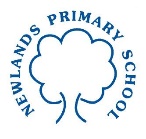 Year 4 English Tasks – Monday 22nd June 2020Parents and Children: Good morning Maple Class. I hope you have had a lovely weekend and are ready to work hard today – I hope you enjoy what I’ve planned! I think by now you will have guessed that I love a silly story. I also enjoy reading stories and poems that rhyme or performance poetry that has a beat or actions. To start this week, we are going to work with a poem by Joseph Coelho. I was lucky enough to attend a course where he led a session on performing poetry – it was amazing! This is a link to his website:  https://www.thepoetryofjosephcoelho.com/portfolio_page/a-little-bit-of-food-2/ On it, there are videos of him performing his own work but you must promise to not watch (or read) the rest of Hamster! Hamster! if you go on there – we’ll finish the poem tomorrow. Children – get permission before you go on the internet.Task 1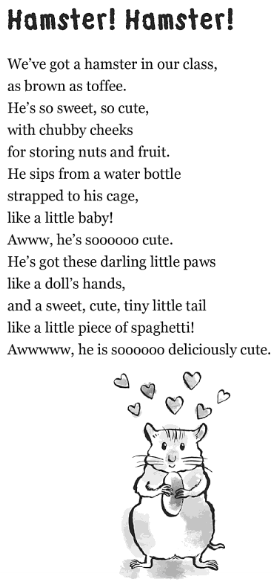 Read the poem several times and make sure you can pronounce each work accurately. Once you are confident, think about how you would perform the poem if you had to read it aloud. Can you find the pulse or make the poem flow? How are you going to say ‘Awww,’ or ‘soooooo’? Do you need to put a voice on or read it normally? Notice that the second ‘Awwwww’ is longer. Why do you think that is? Does it change how you say it? Hearing yourself reading something is the best way to perfect your performance, so if you can, record yourself and then think about how to improve your performance.Task 2Think about what we have learned about apostrophes. What are the uncontracted versions of these words?We’ve = __________	he’s = __________What is the apostrophe doing in the line about the dolls?Task 3How many adjectives describe the hamster’s tail and what are they?Task 4What is the preposition in the first line?Task 5Today, I’d like you to write a poem about our school tortoise! We are going to use Hamster! Hamster! as a template. This means we’ll use the structure and layout and only change the details to fit our tortoise. My example is underneath the illustration of the hamster.            Tortoise! Tortoise!We’ve got a tortoise in our school,as green as the trees on the field.He’s so sweet, so cute,with scaly cheeks for munching flowers.